Воронежская область, Бобровский район, село Коршево.Муниципальное бюджетное общеобразовательное учреждение Коршевская средняя общеобразовательная школаВсероссийском конкурсе экологических проектов «Волонтеры могут все»Номинация: «Мусор - угроза или вторая жизнь»ПроектЧистый берег - чистая водаАвтор проекта: Отряд волонтеров «Инициатива»  Руководитель:Джафарова Елена Ивановна,ПДОКоршево, 2022Паспорт проекта.Чистый берег - чистая вода.Муниципальное бюджетное общеобразовательное учреждение Коршевская средняя общеобразовательная школа. 397731 Воронежская область, Бобровский район, село Коршево, ул. Советская 142АТел. 8-473-505-53-2-46Сайт korshevo.narod.ruРуководитель: Джафарова Елена ИвановнаОтряд волонтеров «Инициатива»: Гречишникова Карина Васильевна, Чевордина Надежда Ивановна, Ткачев Андрей Александрович, Гуськов Матвей Васильевич.Цель : выявить степень загрязнения правого берега реки Битюг и разработать план по профилактике загрязнений.Задачи: ­ составить общее описание реки Битюг;-собрать мусор вдоль берега и утилизировать его;- разработать рекомендации по профилактике загрязнений берега реки.Целевая аудитория: волонтеры и жители села Коршево.Исследование проводилось в течение 3 месяцев: с сентября по ноябрь. Данная работа носит исследовательский характер и состоит из теоретической и практической частей.  Работа представляет актуальное самостоятельное исследование, в котором удалось добиться решения поставленных задач и цели.Содержание.1 Введение……………………………………………………42 Цели и задачи………………………………………………55 Общее описание реки Битюг………………………………66 Календарный план реализации проекта.………………….77 Действия групп…….……..………………………………...86 Выводы……………………………………………………...97 Заключение…………………………...……………………..108 Литература…………………………………………………..119 Приложение…………………………………………………12ВведениеРеки – главные источники воды 	Наше село раскинулось вдоль прекраснейшей реки Битюг. Своё начало она берёт восточнее рабочего посёлка Мордово Тамбовской области.  На протяжении 287 км Битюг течёт по территории Воронежской области. Два её участка являются гидрологическими памятниками природы. Несмотря на то, что ни один участок не проходит по нашей территории, всё равно река Битюг для нас является объектом, требующим нашей заботы и внимания. Нас заинтересовал вопрос о роли воды в жизни человека и всего живого на земле и в данной работе я постаралась ответить на эти и многие другие интересные вопросы. На данный момент река в некоторых местах "зацветает", становится   источником   болезнетворных бактерий.  На   берегах   реки   имеются   отходы   в   виде   битых   бутылок, бумаги, пластика, банки.     Актуальность работы обусловлена значением чистого берега и воды: где вода – там жизнь. Мы те, кому предстоит жить и трудиться в третьем тысячелетии на планете Земля. Уже сегодня нас   тревожат   сведения   о   том, что   мы   дышим   грязным   воздухом, едим   загрязненную посторонними примесями пищу и пьём такую же плохую воду. В начале 21 века проблема рационального   использования   и   охраны   водных   ресурсов   становится   одной   из   самых острых, как во всем мире, так и в России.  Актуальна эта проблема и в нашей местности. Вода   из   реки   используется   для   удовлетворения   некоторых   потребностей   человека (купание), а для этого нужна чистая вода.Цель проекта: выявить степень загрязнения правого берега реки Битюг и разработать план по профилактике загрязнений.   Объект исследования: река Битюг на территории села Коршево.    Задачи: ­ составить общее описание реки Битюг;-собрать мусор вдоль берега  и утилизировать его;- разработать рекомендации по профилактике загрязнений берега реки. Методы  исследования: анализ и метод контроля чистоты прибрежной территории воды.Сроки проекта:  Исследование проводилось в течение 3 месяцев: с сентября по ноябрь. Место исследования: село Коршево, Бобровский район, правый берег реки Битюг.Общее описание реки БитюгРека Битюг – одна из самых привлекательных рек российской средней полосы. Течение реки среднее. Водная растительность   присутствует   в   большом количестве, в основном вдоль берега. Прибрежная растительность – камыш и водоросли. В   некоторых   местах   глубина   реки составляет 2 метра и более. Объектом исследования была территория рядом с местом купания летом. На берегу имеются отходы в виде битых бутылок, бумаги, пластика, банки. Часто люди даже моют свой   транспорт   в   реке, особенно   в   летнее   время.  На берегу так же растут кустарники и деревья. На   воде   замечены   плёнки маслянистой жидкости, по запаху похожие на бензин. Скорее всего, это результат того, что на этом месте моют транспорт. Раньше сюда же пригоняли домашних животных на водопой.     Отряд волонтеров «Инициатива», как и всё население нашего села, в течение весенне-осеннего периода постоянно поддерживают в чистоте берег реки. С установкой пляжа стало намного легче следить за чистотой прилегающей территории. Но всё равно без постоянного внимания нельзя оставлять территорию пляжа и весь берег реки Битюг. Степень загрязнения берега реки – средняя.Действия группГруппа социологов (отв. Гречишникова Карина, Чевордина Надежда, уч-ся 6кл.)Они организовали выставку рисунков на тему: « Чистый берег»Группой социологов был проведен опрос.  Проанализировав полученные данные, можно сказать, что учащиеся МБОУ Коршевская СОШ   считают, что уборка территории на берегу реки необходима, так как "Вода - это жизнь!Группа экологов.Группа экологов обратилась к директору школы Буйловой Ирине Васильевне с предложением поддерживать в чистоте коршевский пляж. Директор школы поддержала инициативу учащихся 6 класса и отметила что, идея проекта полезна не только для школы, но и для села в целом. Она считает, что отряд волонтеров приносит пользу жителям села и очень рада, что ребята проявляют инициативу и берутся за важные и нужные дела».    После этого учащиеся 6 и 9 классов убрали мусор из бутылок, пакетов, бумаги и пластика вдоль берега и на пляже. Весь собранный мусор ребята отнесли в контейнеры, расположенные в селе Коршево. Ребята разработали рекомендации по уходу за территорией берега реки Битюг как для туристов, так и для жителей села Коршево. Рекомендации по уходу за территорией берега реки Битюг:1 Поставить урны на месте отдыха.2 Поставить таблички с надписью «Убирайте за собой мусор!»3 Воспитать чувство долга у населения к чистоте и порядку.    Выводы:    Сейчас в «санитарный день», а это один раз в квартал, убираем мусор, чистим берег. Люди начали меньше выбрасывать свои отходы у берега реки. Благодаря администрации сельского поселения, установлена урна для мусора в зоне отдыха. А это большой шаг к чистой воде и чистого места отдыха и здоровому образу жизни.В ходе работы, правый берег реки Битюг на территории села Коршево стал чище и краше. 1) ребята приобщаются к общественно-полезному труду и ведут здоровый образ жизни2)помогают взрослым в благоустройстве села;3) разрабатывают свои рекомендации и пожелания для улучшения частоты берега реки Битюг;4) повышают общую культуру поведения через общественно-полезный труд.Заключение     Самое главное, чтобы не допустить экологической катастрофы на земле — нужно начинать с себя. Мы должны беречь то, что нас окружает! Конечно, глобальные проблемы по охране места отдыха мы не можем пока решить полностью, но посильную лепту должны внести. Это: ­очистка берегов водоемов от бытового мусора; ­ предложенные рекомендации для улучшения частоты берега. Если каждый из нас научится следить за чистотой и порядком, не будет проходить мимо нарушений, а будет останавливать людей, небрежно относящихся к берегу родной реки, к ее охране, мы спасем и сохраним богатство, которое дарит людям природа, а вместе с ней ­ жизнь на Земле. В исследовании правого берега реки Битюг принимали участие ученики 6 -го и 9-го класса. Список использованной литературы1. Алексеев С.В., Груздева Н.В., Муравьев А.В., Гущина Э.В. Практикум по экологии. – уч. Пособие. – М.: АО МБС, 1996. 2. Белов Н.В «10 000 советов аквариумисту». – М.: Дрофа, 2000. 3. Кочетов А.М. Декоративное рыбоводство. – М.: Просвещение, 1991. 4. Махлин М.Д. Под охраной «голубых патрулей». М.: легкая и пищевая  пром­ть, 1981. 5. Секреты аквариумного рыбоводства. Сост. Смирнов В.А. – М.: Нива России, 1993.Приложение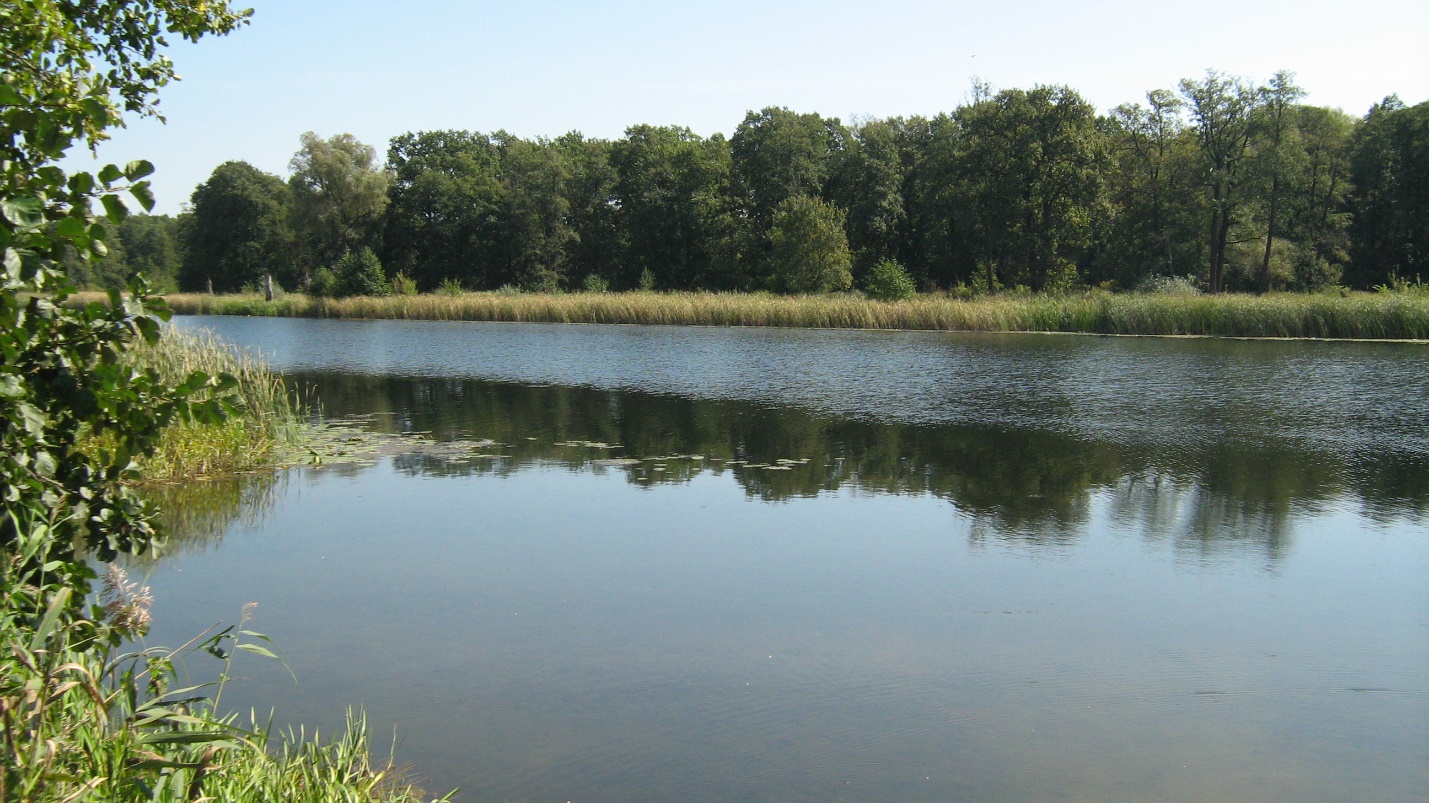 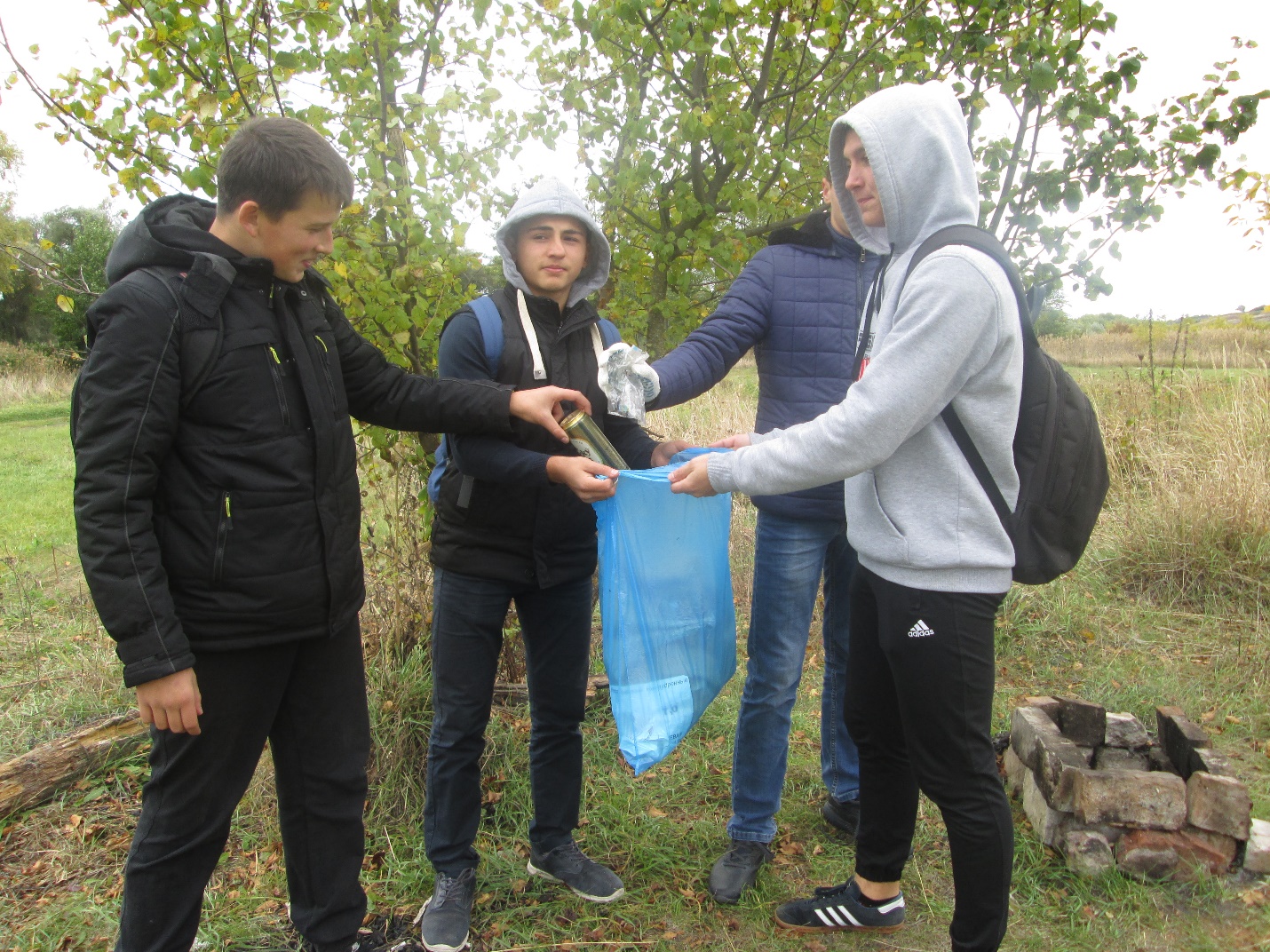 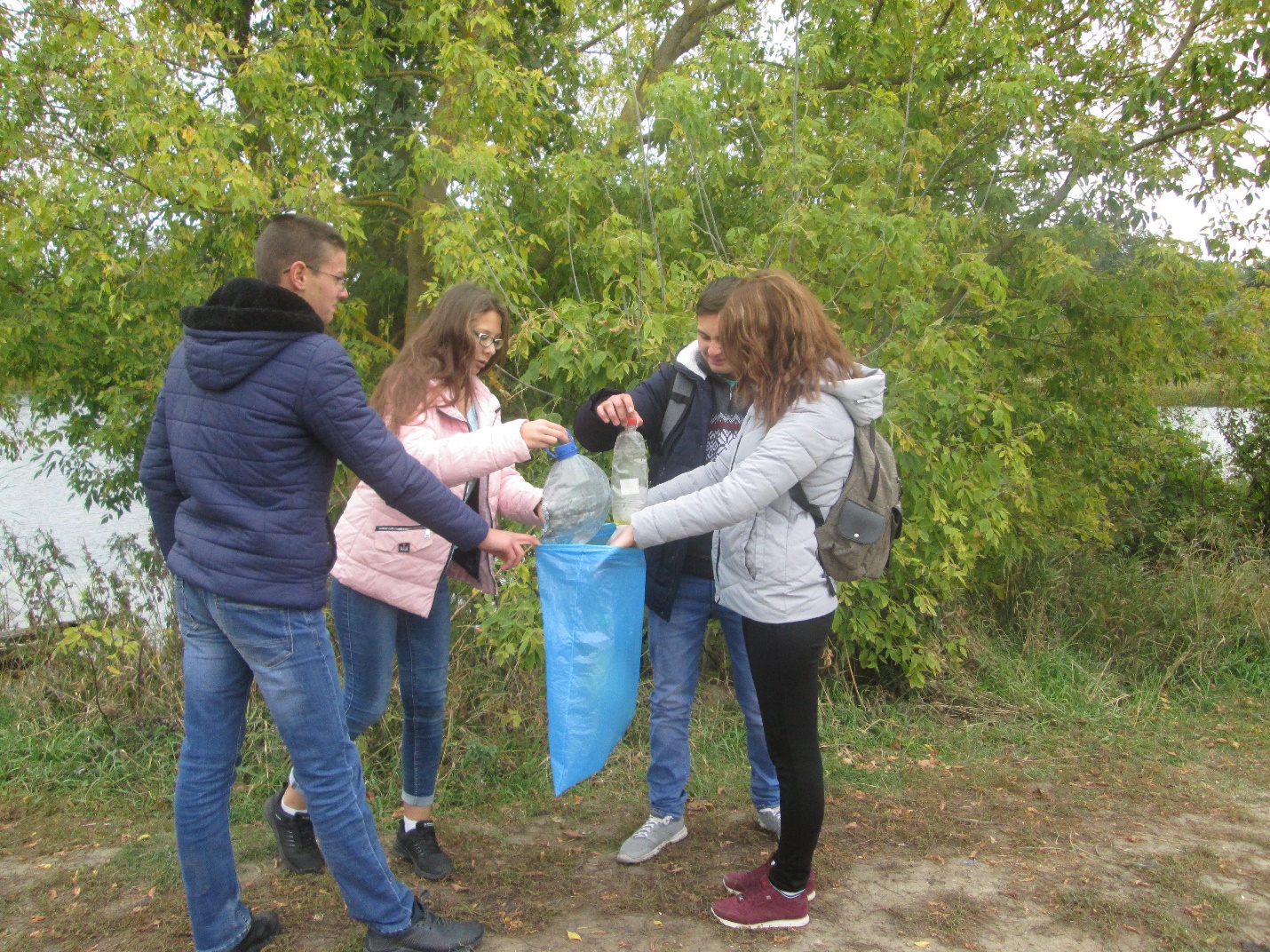 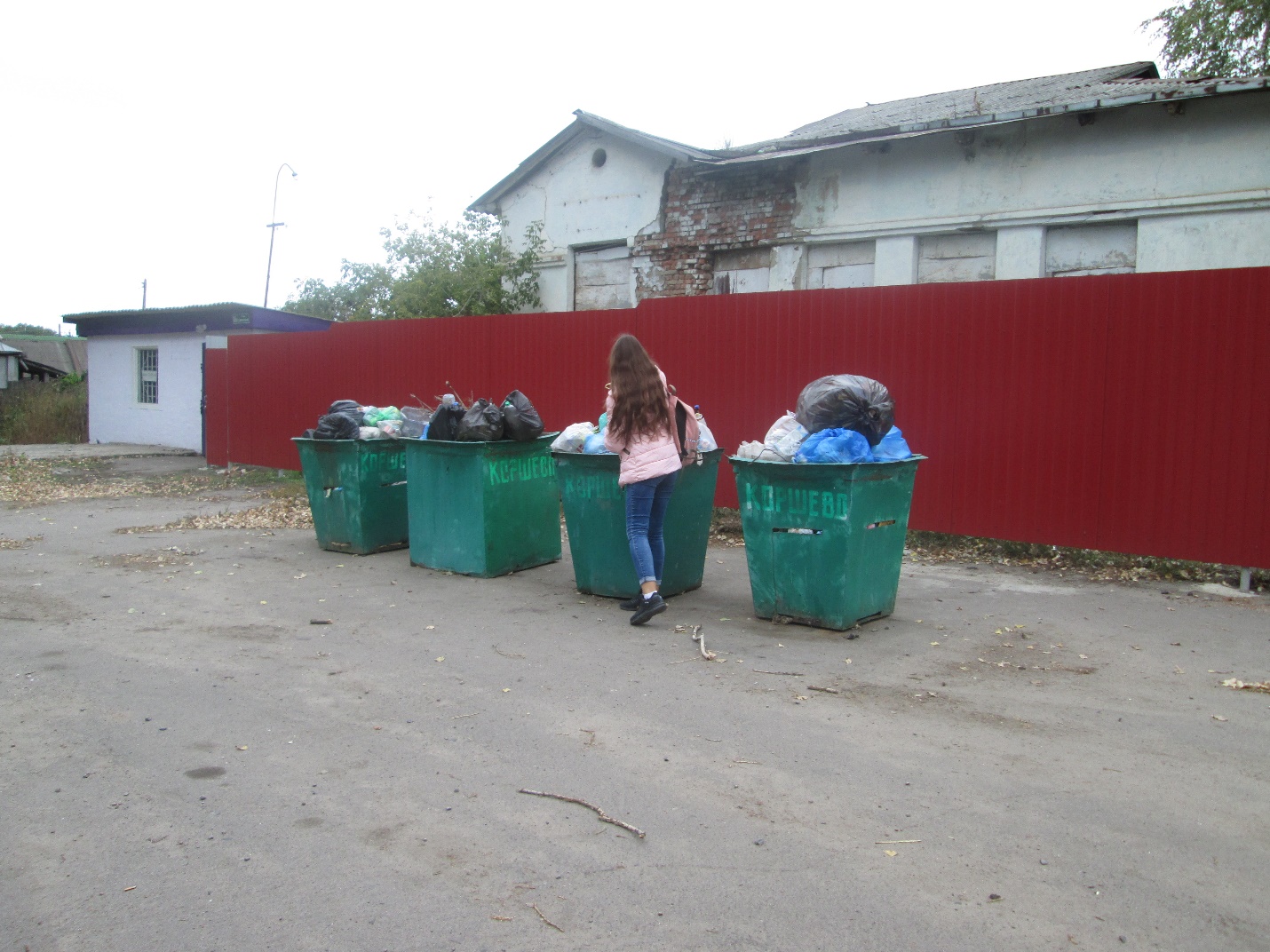 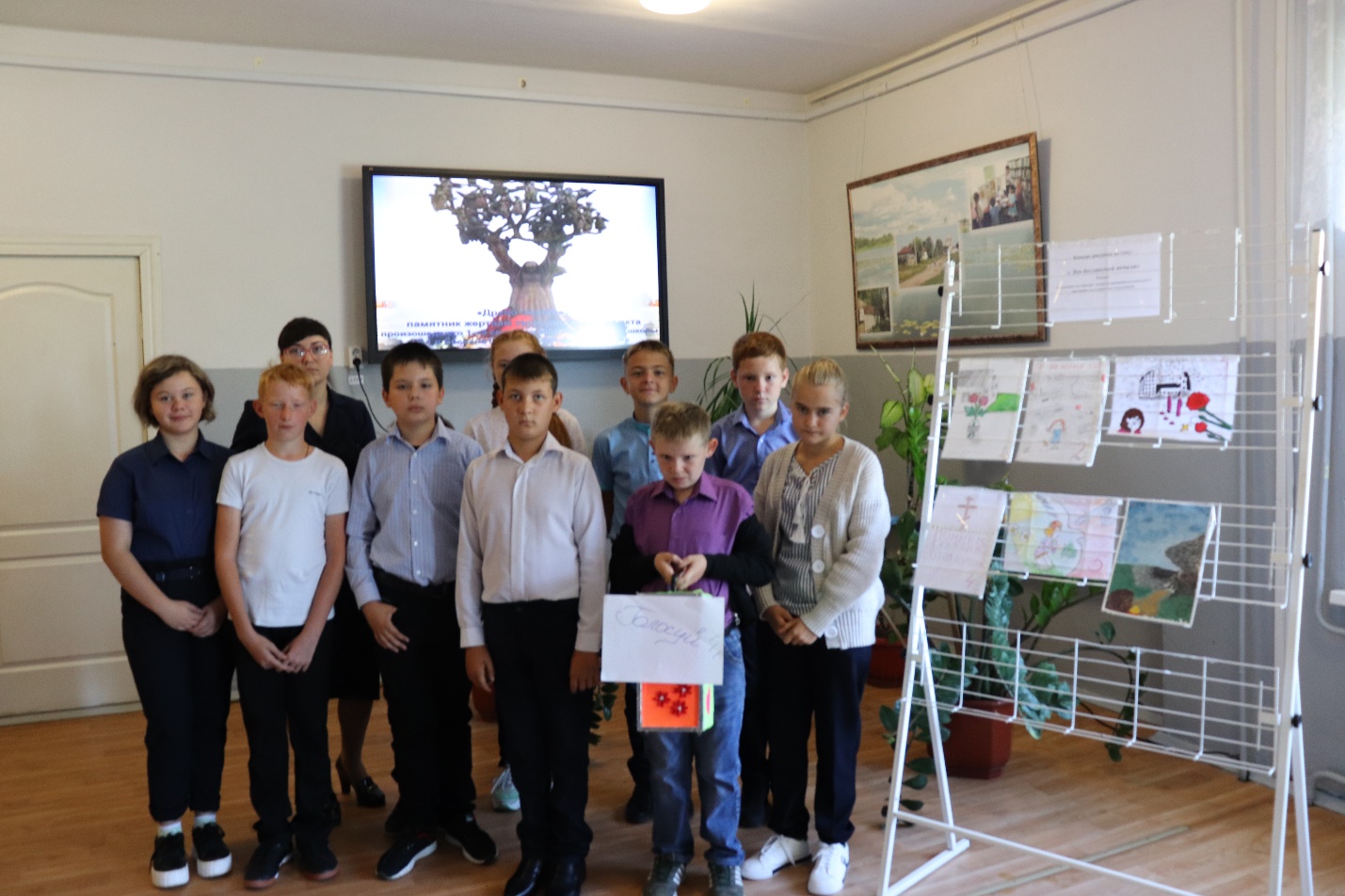 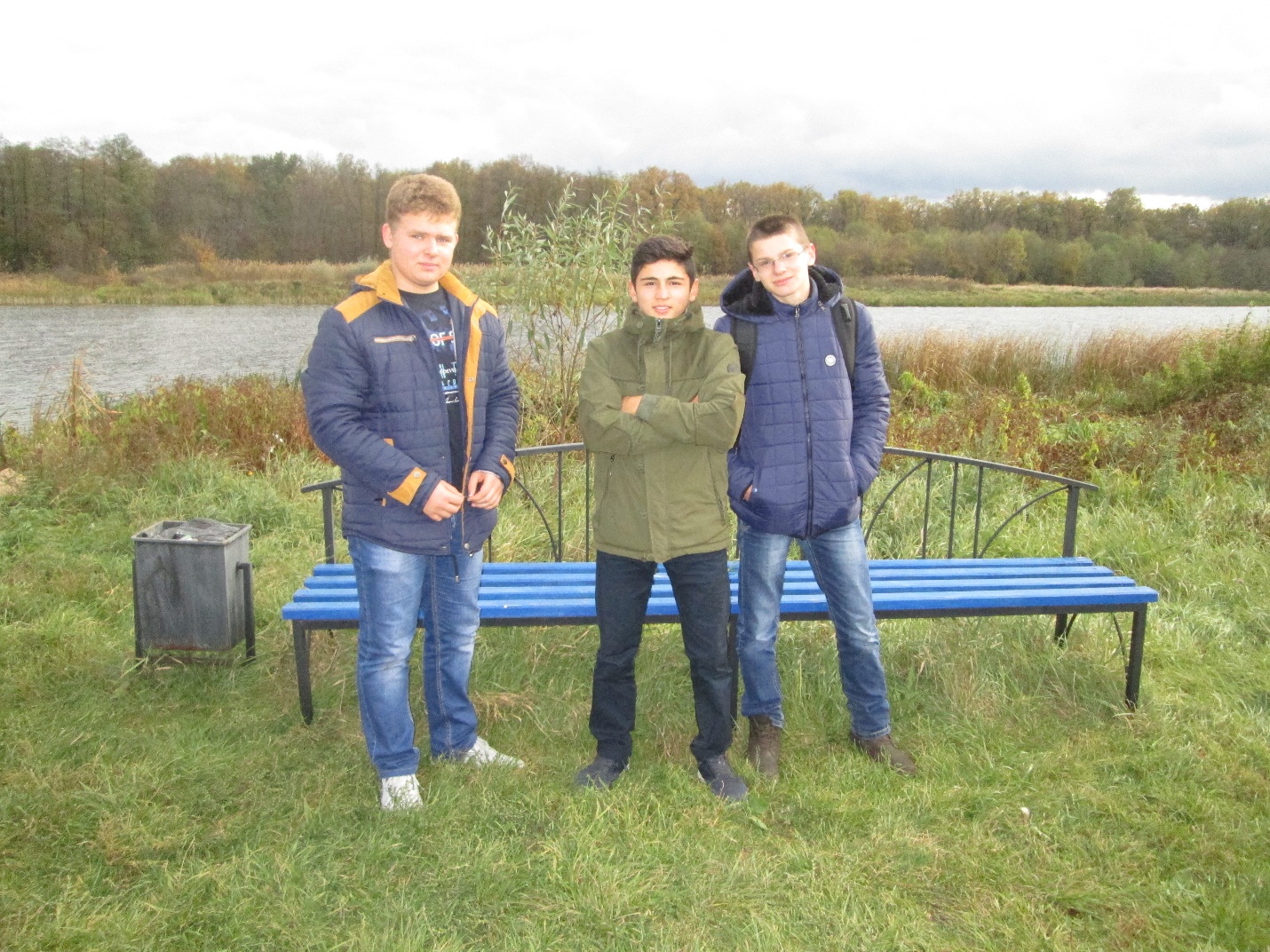 Календарный план реализации проекта(последовательное перечисление основных мероприятий проекта)Календарный план реализации проекта(последовательное перечисление основных мероприятий проекта)Календарный план реализации проекта(последовательное перечисление основных мероприятий проекта)Календарный план реализации проекта(последовательное перечисление основных мероприятий проекта)№МероприятиеОтветственныйСроки1.Организационный этап:Определение темы проекта, формулирование цели и задач работы;Отряд волонтеров «Инициатива»06.09.2021- 17.09.20212.Основной этап:Составление плана, графика работы;Разработка проекта.Отряд волонтеров «Инициатива»20.09.2021- 01.10.20213.Проведение запланированного мероприятияОтряд волонтеров «Инициатива»04.10.2021-08.10.20214.Реализация рабочими группами собственных направлений в социальном проекте.Отряд волонтеров «Инициатива»011.10.2021-22.10.20215.Завершение проекта. Классный час на тему: Итоги о проделанной работе на территории берега Битюг. Отряд волонтеров «Инициатива»08.11.2021-15.11.2021№СтатусФ.И.О.Образовательное учреждение, класс1.Исполнитель  1Гречишникова Карина ВасильевнаМБОУ Коршевская СОШ 6 класс2.Исполнитель  2Ткачев Андрей АлександровичМБОУ Коршевская СОШ 6 класс3.Исполнитель  3Гуськова Матвей ВасильевичМБОУ Коршевская СОШ 6 класс4.Исполнитель  4Чевордина Надежда ИвановнаМБОУ Коршевская СОШ 6 классКоординатор проектаКоординатор проектаКоординатор проектаКоординатор проектаФ.И.О.Место работыТел.E-mailДжафарова Елена ИвановнаМБОУ Коршевская СОШ89803477801Elenadzhafarova96@gmail.com№ п/пВопросы анкеты«Да»«Нет»Количество опрошенныхЛюбишь ты купаться в летнее время на реке?57-57Правильное утверждение, что человек без воды не сможет жить?57-57Возникало ли у тебя желание сделать замечание тем, кто мусорит на берегу реки?57-57Хотел бы ты стать участником волонтерского отряда?57-57Желаешь ли ты участвовать в уборке территории нашего Битюга?57-57